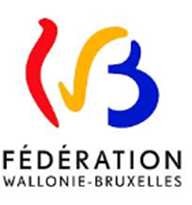 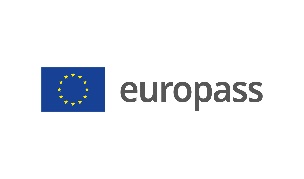 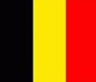 SUPPLÉMENT AU CERTIFICAT EUROPASS*                            BELGIQUE1. Intitulé du certificat1Certificat de qualification de Charpentier / charpentière 1 Dans la langue d’origine2. Traduction de l’intitulé du certificat²Timmerman (NL)Bauschreiner (DE)Carpenter (EN)2 Cette traduction est dépourvue de toute valeur légale3. Compétences acquisesLe certificat qualification concerne l’ensemble des unités d’acquis d’apprentissage listées ci-dessous.Unités d’acquis d’apprentissage en conformité avec le profil de formation du SFMQ (Service francophone des Métiers et des Qualifications).UAA1 : Réaliser un cadre avec assemblages de base sans profilageUAA2 : Usiner sur machine à commande numérique UAA3 : Réaliser une charpente à deux versants avec ferme traditionnelleUAA4 : Réaliser des raccords de versants (noue, arêtier, …)UAA5 : Transformer/ réparer une charpente4. Secteurs d’activité et/ou types d’emplois accessibles par le détenteur du certificatLe métier de charpentier/charpentière est référencé dans la fiche F1501 - Montage de structures et de charpentes bois du Répertoire Opérationnel des Métiers et des Emplois (www.pole-emploi.fr). La nomenclature et la codification du ROME sont utilisées par les différents services publics de l’emploi en Belgique.Le charpentier/la charpentière est l’ouvrier(e) appartenant aux Commissions paritaires CP 124 ou CP126. Conformément aux règles de sécurité, d’hygiène et d’environnement, il/elle réalise de manière autonome les travaux suivants pour des constructions neuves ou existantes :effectue des relevés dimensionnels, une évaluation de l’état du bâtiment et du support ;rédige/complète un bordereau des bois et autres matériaux pour les structures à mettre en œuvre ; Sur base d’un plan d’exécution, prépare tant le bois que les panneaux, les produits d’isolation/ barrières d’étanchéité et les accessoires nécessaires à la fabrication et au montage ;sur base d’un plan d’exécution, taille, trace et assemble en atelier ou/et sur site, manuellement ou à l’aide de machines à bois traditionnelles et numériques, les éléments de charpente-structure en bois, composés d'éléments préfabriqués et le plus souvent pré assemblés ; participe à l’organisation de la sécurité collective et individuelle sur le chantier ;participe à l’approvisionnement du chantier en matériaux et à l’installation des machines et équipement spécifiques ;sur base d’un plan d’implantation, effectue la mise en place et le montage final des structures réalisées sur site ou en atelier ;•     renforce/ transforme et répare des éléments de structure avec ou sans démontage.  * Note explicativeLe Supplément au certificat complète l’information figurant sur le certificat. Ce document n’a aucune valeur légale. Son format est basé sur la Décision (UE) 2018/646 du Parlement européen et du Conseil du 18 avril 2018 concernant un cadre commun pour l'offre de meilleurs services dans le domaine des aptitudes et des certifications (Europass) et abrogeant la décision n° 2241/2004/CE. © Union européenne, 2002-20205. Base officielle du certificat5. Base officielle du certificat5. Base officielle du certificat5. Base officielle du certificatNom et statut de l’organisme certificateurCoordonnées de l’établissement scolaireNom et statut de l’organisme certificateurCoordonnées de l’établissement scolaireNom et statut de l’autorité de tutelle responsable de l’organisme certificateurMINISTÈRE DE LA FÉDÉRATION WALLONIE-BRUXELLES (COMMUNAUTÉ FRANÇAISE DE BELGIQUE) Boulevard Léopold II 44 B-1080 BRUXELLES http://www.federation-wallonie-bruxelles.be/Nom et statut de l’autorité de tutelle responsable de l’organisme certificateurMINISTÈRE DE LA FÉDÉRATION WALLONIE-BRUXELLES (COMMUNAUTÉ FRANÇAISE DE BELGIQUE) Boulevard Léopold II 44 B-1080 BRUXELLES http://www.federation-wallonie-bruxelles.be/Niveau du certificatNiveau 3 du CFC et du CEC(EQF)Niveau du certificatNiveau 3 du CFC et du CEC(EQF)Système de notation / conditions d’octroiÉvaluation binaire « a satisfait / n’a pas satisfait » établie en référence à des critères d’évaluation (norme) dont tous doivent être rencontrés pour satisfaire à l’épreuve.Le certificat de qualification est délivré aux élèves qui maîtrisent les acquis d'apprentissage fixés par le profil de certification du « Charpentier / Charpentière».Les critères et indicateurs d’évaluation sont définis par le profil d’évaluation.Système de notation / conditions d’octroiÉvaluation binaire « a satisfait / n’a pas satisfait » établie en référence à des critères d’évaluation (norme) dont tous doivent être rencontrés pour satisfaire à l’épreuve.Le certificat de qualification est délivré aux élèves qui maîtrisent les acquis d'apprentissage fixés par le profil de certification du « Charpentier / Charpentière».Les critères et indicateurs d’évaluation sont définis par le profil d’évaluation.Accès au niveau suivant d’éducation/de formationNéantAccès au niveau suivant d’éducation/de formationNéantAccords internationauxNéantAccords internationauxNéantBase légaleArrêté royal du 29 juin 1984 relatif à l'organisation de l'enseignement secondaire (article 26)Décret du 03 juillet 1991 organisant l’enseignement secondaire en alternance (article 2bis) Arrêté du Gouvernement de la Communauté française du 4 mars 2015 définissant le profil de formation du « Charpentier /Charpentière»Arrêté du Gouvernement de la Communauté française du 29 septembre 2011 relatif à l'établissement de la correspondance des titres délivrés par l'Institut wallon de formation en alternance et des indépendants et petites et moyennes entreprises et le Service formation petites et moyennes entreprises créé au sein des Services du Collège de la Commission communautaire française et leurs réseaux de centres de formation avec les titres délivrés par l'enseignement obligatoire ou de promotion sociale (article 2)Base légaleArrêté royal du 29 juin 1984 relatif à l'organisation de l'enseignement secondaire (article 26)Décret du 03 juillet 1991 organisant l’enseignement secondaire en alternance (article 2bis) Arrêté du Gouvernement de la Communauté française du 4 mars 2015 définissant le profil de formation du « Charpentier /Charpentière»Arrêté du Gouvernement de la Communauté française du 29 septembre 2011 relatif à l'établissement de la correspondance des titres délivrés par l'Institut wallon de formation en alternance et des indépendants et petites et moyennes entreprises et le Service formation petites et moyennes entreprises créé au sein des Services du Collège de la Commission communautaire française et leurs réseaux de centres de formation avec les titres délivrés par l'enseignement obligatoire ou de promotion sociale (article 2)Base légaleArrêté royal du 29 juin 1984 relatif à l'organisation de l'enseignement secondaire (article 26)Décret du 03 juillet 1991 organisant l’enseignement secondaire en alternance (article 2bis) Arrêté du Gouvernement de la Communauté française du 4 mars 2015 définissant le profil de formation du « Charpentier /Charpentière»Arrêté du Gouvernement de la Communauté française du 29 septembre 2011 relatif à l'établissement de la correspondance des titres délivrés par l'Institut wallon de formation en alternance et des indépendants et petites et moyennes entreprises et le Service formation petites et moyennes entreprises créé au sein des Services du Collège de la Commission communautaire française et leurs réseaux de centres de formation avec les titres délivrés par l'enseignement obligatoire ou de promotion sociale (article 2)Base légaleArrêté royal du 29 juin 1984 relatif à l'organisation de l'enseignement secondaire (article 26)Décret du 03 juillet 1991 organisant l’enseignement secondaire en alternance (article 2bis) Arrêté du Gouvernement de la Communauté française du 4 mars 2015 définissant le profil de formation du « Charpentier /Charpentière»Arrêté du Gouvernement de la Communauté française du 29 septembre 2011 relatif à l'établissement de la correspondance des titres délivrés par l'Institut wallon de formation en alternance et des indépendants et petites et moyennes entreprises et le Service formation petites et moyennes entreprises créé au sein des Services du Collège de la Commission communautaire française et leurs réseaux de centres de formation avec les titres délivrés par l'enseignement obligatoire ou de promotion sociale (article 2)6. Modes d’accès à la certification officiellement reconnus6. Modes d’accès à la certification officiellement reconnus6. Modes d’accès à la certification officiellement reconnus6. Modes d’accès à la certification officiellement reconnusDescription de l’enseignement / formation professionnel(le) suivi(e)Part du volume total de l’enseignement / formation (%)Part du volume total de l’enseignement / formation (%)Durée (heures/semaines/mois/années)Enseignement secondaire en plein exercice100 %100 %1 anEnseignement secondaire en alternance ((art. 49)40 % en école60 % en entreprise40 % en école60 % en entreprise1 an (à titre indicatif)Durée totale de l’enseignement / de la formation conduisant au certificat/titre/diplômeDurée totale de l’enseignement / de la formation conduisant au certificat/titre/diplômeDurée totale de l’enseignement / de la formation conduisant au certificat/titre/diplôme1 anNiveau d’entrée requisPeuvent être admis en 7P « Charpentier-Charpentière » dans l’enseignement secondaire ordinaire ou dans l’enseignement en alternance (art.49) les élèves porteurs du certificat de qualification de la 6P : Menuisier / Menuisière, Couvreur-Etancheur / Couvreuse –Etancheuse, Ebéniste et du CE6P et de la 6 TQ Technicien / Technicienne des industries du bois et du CESSPour autant qu’ils répondent aux conditions énumérées ci-dessus, peuvent être inscrits en 7e P en alternance (art. 49) :les élèves majeurs de plus de 18 ans et de moins de 21 ans au 31 décembre de l’année civile en cours sous réserve d’avoir conclu soit :un contrat d’alternance ;un contrat d’apprentissage de professions exercées par des travailleurs salariés ;une convention de premier emploi de type 2 ou 3 liée à un contrat de travail (CDD, CDI) ;toute autre forme de contrat ou de convention reconnue par la législation du travail et s’inscrivant dans le cadre d’une formation en alternance qui aura reçu l’approbation du Gouvernement de la Fédération Wallonie-Bruxelles.les élèves majeurs de plus de 21 ans et de moins de 25 ans au 31 décembre de l’année civile en cours qui bénéficient de l’enseignement secondaire en alternance depuis le 1er octobre de l’année où ils atteignent l’âge de 21 ans et qui ont conclu soit :un contrat d’alternance ;un contrat d’apprentissage de professions exercées par des travailleurs salariés ;une convention de premier emploi de type 2 ou 3 liée à un contrat de travail (CDD, CDI) ;toute autre forme de contrat ou de convention reconnue par la législation du travail et s’inscrivant dans le cadre d’une formation en alternance qui aura reçu l’approbation du Gouvernement de la Fédération Wallonie-Bruxelles.les élèves majeurs de plus de 21 ans et de moins de 25 ans au 31 décembre inscrits dans l’enseignement de plein exercice, sous réserve d’avoir conclu : un contrat d’alternance ;un contrat d’apprentissage de professions exercées par des travailleurs salariés ;une convention de premier emploi de type 2 ou 3 liée à un contrat de travail (CDD, CDI) ;toute autre forme de contrat ou de convention reconnue par la législation du travail et s’inscrivant dans le cadre d’une formation en alternance qui aura reçu l’approbation du Gouvernement de la Fédération Wallonie-Bruxelles.Information complémentaire : www.europass.eu